Требования к психолого-педаго-гическим условиям реализации основной общеобразовательной программы дошкольного образованияУважение к человеческому достоинству детей, формирование положительной самооценки и уверенности в себе 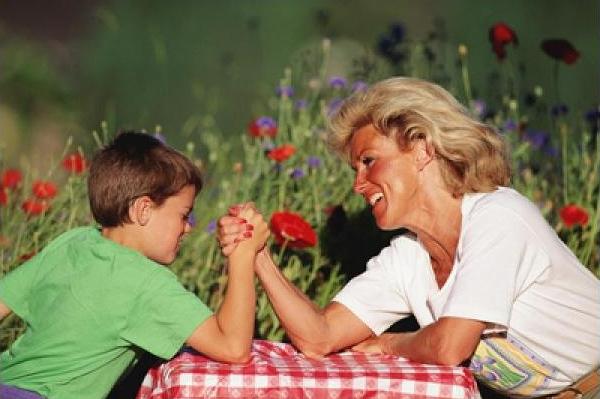 Учет возрастных и индивидуальных особенностей, а также интересов и возможностей каждого ребенка при выборе форм и методов работы с детьми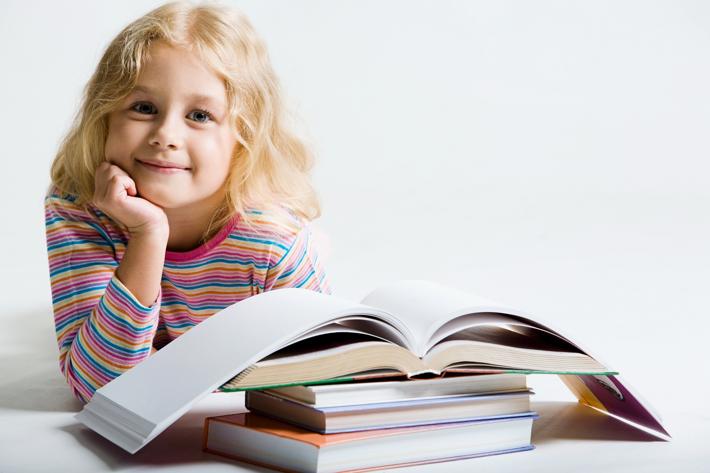 Поддержка положительного, доброжелательного отношения детей друг к другу и их взаимодействие в разных видах деятельности 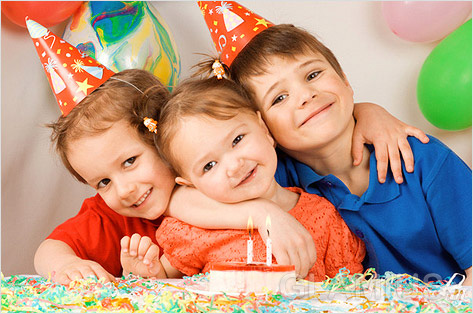 Поддержка инициативы и самостоятельности детей в специфических для них видах деятельности                                                                                  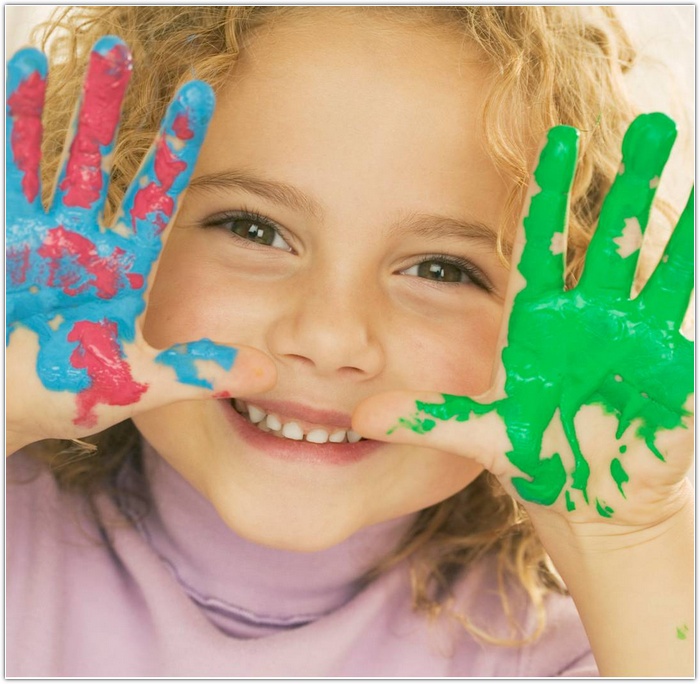 Возможность выбора детьми материалов, видов активности, участников совместной деятельности и общения 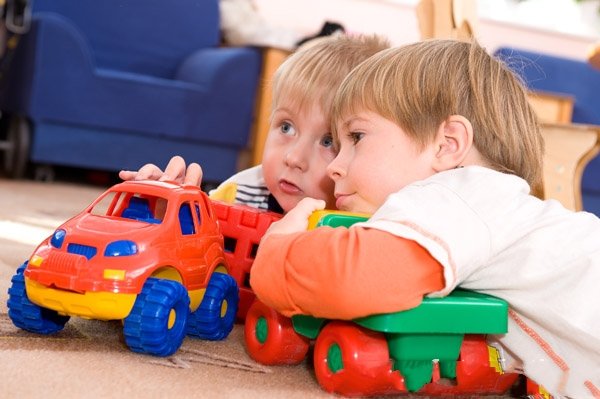 Защита детей от всех форм физического и психического насилия 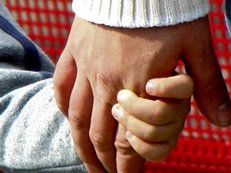 Поддержка родителей в воспитании детей, охране и укреплении их здоровья. 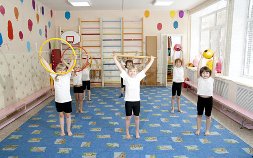 Диагностика,  коррекция и ранняя коррекционная помощь нарушений развития и социальной адаптации детей с ограниченными возможностями.Оценка индивидуального развития детей (педагогическая диагностика)Наполняемость группы с учетом возраста, состояния здоровья детей, специфики Программы.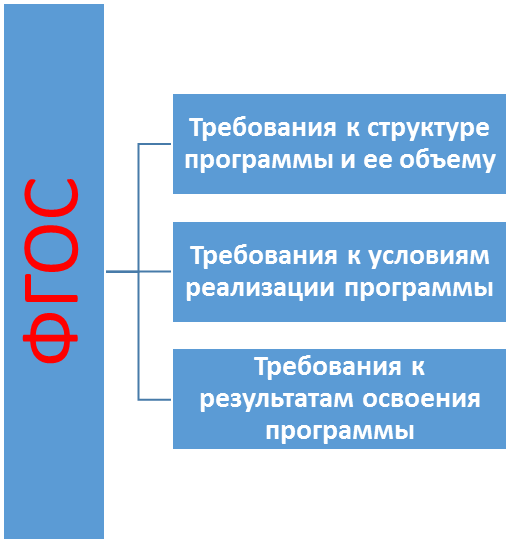 Муниципальное бюджетное дошкольное образовательное учреждение: детский сад № 2Адрес: 456300, Челябинская область, г. Миасс, бульвар Карпова, 14Телефон: 8(3513) 25-54-62Сайт: http://dou-n2.ru/Электронная почта: miass-dou2@mail.ruМуниципальное бюджетное дошкольное образовательное учреждение: детский сад № 2Федеральныйгосударственныйобразовательныйстандартдошкольного образования(Приказ Минобрнауки России  от 17 октября 2013 года № 1155 )Информация для современных родителей2015 г.